Тема. Линейные неравенства с одной переменной Цели:          Образовательные: обобщение и систематизации знаний  по теме, формирование навыков                     решения линейных неравенств с одной переменной.                                                                            Развивающие : развитие логического мышления, математической речи, вычислительных               навыков.          Воспитательные:  формирование интереса к предмету, воспитание учебной активности,                коллективизма через работу в группах.  Тип урока: урок обобщения и систематизации знаний.  Ресурсы: слайды с заданиями, портреты ученых, карточки «Лото».                                                                  Ход урока :Организационный момент.         Приветствие. Психологический настрой .         Наш урок пройдет под  девизом:                                    «Человек - лишь тогда чего- то добивается,                                                  когда он верит в свои силы»                                                                                    Андреас  ФейербахОсновная часть :         1. Показываю весы с помощью которых  взвешиваются два предмета.   -   Что я хочу этим  сказать?(Один предмет тяжелее другого этот факт можно записать в виде неравенства)Неравенство ключевое слово в нашей теме «Линейные неравенства с одной переменной»     - Что можно сравнить в окружающем нас мире?          1. В музыке соотношение звуков по высоте .        2. В географии материки, реки, горы, площади государств.          3.  В литературе размеры стихов.  В математике можно сравнить числа и значения выражений.Сравните значения выражений: а) x+0,5 и x-(0,2)б)n:(-8) и n: 8в) – m : (-4) и – m : 4 г)  х-3  и  х-82.  Сравнитеа  и  в,  если3. Каков   знак   а,  если известно, что:        а)  -6 а> 4 а         б) -0,7 а< -1,2 а2.  Деление  на  3  группы   с  помощью  портретов  ученых  Томаса  Гарриота,  Пьера  Бучера,  Коши  Огюстена  Луи.  Каждой  группе  дается  сообщение  по  трем  портретам.  Группа  выбирает  сообщение, которое  касается  их  портрета  и  зачитывает  его.3.  – Числовые  промежутки  встречаются  в  различных   областях.  (Просмотр  фильма,  в  котором  учителя  истории,  географии  и  литературы  говорят  о  числовых  промежутках).Повторим  числовые  промежутки  с  точки  зрения  математики. (Каждая  группа   заполняет  таблицу  и  защищает  у  доски).4.  Вопросы  группам.    1. Дайте  определение  линейного  неравенства  с  одной  переменной.    2. Что  называется  решением  неравенства?    3. Что  значит  решить  неравенство?    4. Назовите  алгоритм  решения  линейного  неравенства  с  одной  переменной.5. Закончите предложения :         1.  Если правую часть неравенства поменять местами с его левой ( правой) частью, то …         2.   Если к обеим частям числового неравенства прибавить одно и то же число, то…         3.    Если обе части числового неравенства умножить или разделить на одно и то же                         положительное число, то …         4. Если обе части числового неравенства умножить или разделить на одно и то же                  отрицательное число, то…      6. «  Карусель»     1гр.                                  2гр.                                   3 гр.5у+93-7у                  1.  9х-3>10х-14                1.  25-х13-3х3х+14х-5                  2.  х-143х-11                 2.  12х-1617х+46-5у3у-2                   3.  5х+20<8х-20               3.  17-3х>5-5х 3-7у5у-3                  4.  10х-1212х-11           4.  -2-5х<4-4хх+36х-2                    5.  -3х+12<3-6х               5.  -5х+12х+103-4у)>4-12у                 6.   -2х+32<3х+2             6.  21+8х<12х+20      7.Игра  «Лото». Каждая  группа  получает  карточку  с  заданиями. Учащиеся  сами   распределяют между собой задания.     Решите  неравенства:Самостоятельная работа                                                       1 вариант1.Оцените периметр прямоугольника со сторонами а м и в м, если 3а4 и 5в2.При каких значениях х разность 3( 3х-1) и 2(5х-7) будет положительной                                                          2 вариант1.Оцените периметр прямоугольника со сторонами х см и у см, если 15х11 и 62.При каких значениях х сумма 5(х+4) и 2(-4х+5) будет отрицательной                                                           3 вариант1.Оцените площадь прямоугольника со сторонами х см и у см, если 1516 и 202.При каких значениях х разность и  меньше или равна 2 .       9.Информация о Д/З       10.Рефлексия : Урок научил меня…                                      Я понял…                                      Было трудно…     а)  а – в= - 5 в)  в– а= 6      б)  а – в=  5г)  в– а= - 6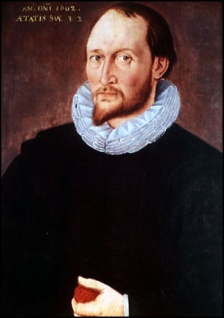 Томас  Гарриот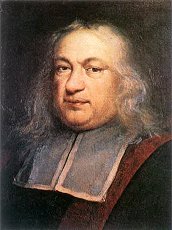          Пьер  Бучер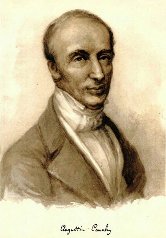 Коши  Огюстен  ЛуиЗнаки  «больше», «меньше»  ввел  английский  ученый  Томас  Гарриот   (1560-1621).  Они  появились  в  его  книге  «Практика  аналитического  искусства»,  изданной посмертно  в  1631  году. Эти  неравенства  называются  строгими  неравенствами.  Нестрогие  неравенства (  ввел  французский  математик  и  физик  Пьер  Бучер (1698-1758). Знаменит  ученый  тем,  что  стал  первым  ученым,  определившим  количество  света,  которое  теряется  при  прохождении  заданного  расстояния  в  атмосфере.Французский  математик  (1789-1857),  один  из  основателей  теории  функций  вывел  знаменитое  неравенство:  Среднее  арифметическое  чисел  больше  или  равно  их  среднему  геометрическому,  при  условии,  что  все  числа  неотрицательные.Задание. Запишите  в  виде  неравенства, обозначьте   неизвестную  величину  буквой  х.Скорость  течения  воды  в  реке  меньше  3  км/ч.Задание.Запишите  в  виде  неравенства, обозначьте   неизвестную  величину  буквой  х.Объем  жидкости  в  сосуде  не  больше  5  л.Задание. Запишите  в  виде  двойного  неравенства, обозначьте   неизвестную  величину  буквой  х.Градусная  мера  острого  угла  больше  00,  но  меньше  900.1Изображение  промежутка1Обозначение( -2; 2)1Название 1Неравенство -2х<6х52Изображение  промежутка2Обозначение(2,5; 4)2Название 2Неравенство -3<х<5х3Изображение  промежутка3Обозначение[3.2; 7]3Название 3Неравенство -2<х3х51x+2<3x+62(x-11)<-4(2x+3)6x-5(2x+8)>14+2x14(x-3)<2x+74(x-9)3(x-8)+62233